Montreux, Bibliothèque Montreux VeytauxRésultat de recherche pour "Lamberterie, Olivia de"Auteur / TitreAnnée de parutionType de média / Type de média 2Série / VolumeEspace / EmplacementCote / Marque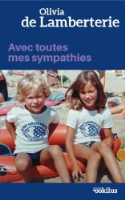 Lamberterie, Olivia deAvec toutes mes sympathies2019LivreRomanAdulteLivres en grands caractèresLAMB